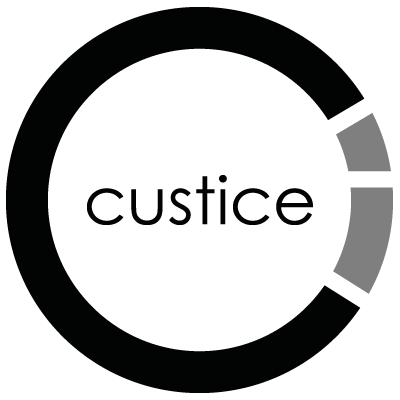 2013-12-03		1 (1)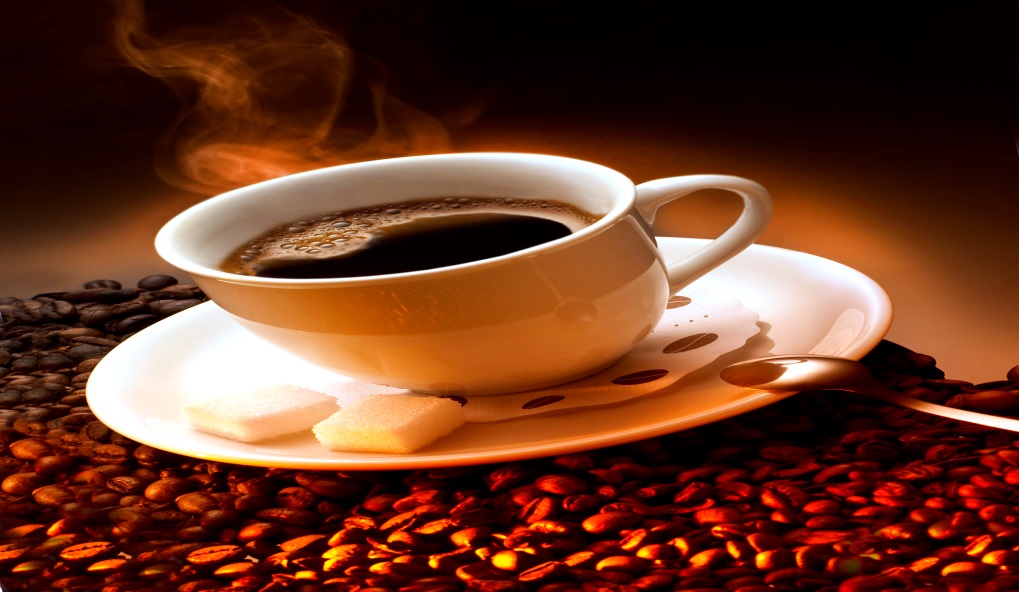 